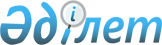 О дополнительном регулировании правил проведении мирных собраний, митингов, шествий, пикетов и демонстраций в городе Жанаозен
					
			Утративший силу
			
			
		
					Решение малихата города Жанаозен Мангистауской области от 12 марта 2014 года № 25/215. Зарегистрировано Департаментом юстиции Мангистауской области 16 апреля 2014 года № 2395. Утратило силу решением Жанаозенского городского маслихата Мангистауской области от 16 мая 2016 года № 2/26      Сноска. Утратило силу решением Жанаозенского городского маслихата Мангистауской области от 16.05.2016 № 2/26(вводится в действие по истечении десяти календарных дней со дня его первого официального опубликования).

      Примечание РЦПИ.

      В тексте документа сохранена пунктуация и орфография оригинала.

      В соответствии Законом Республики Казахстан "О местном государственном управлении и самоуправлении в Республике Казахстан" от 23 января 2001 года № 148 и Законом Республики Казахстан "О порядке организации и проведения мирных собраний, митингов, шествий, пикетов и демонстраций в Республике Казахстан" от 17 марта 1995 года № 2126, городской маслихат РЕШИЛ:

      1. Местом проведения мирных собраний, митингов, шествий, пикетов и демонстраций в городе Жанаозен обозначить площадь, расположенная около парка микрорайона 3 "А" согласно приложенной карте.

      2. Признать утратившим силу решения Жанаозенского городского маслихата от 21 декабря 2009 года за № 25/165 "О дополнительном регулировании правил проведении мирных собраний, митингов, пикетов и демонстраций по городу Жанаозен" (зарегистрировано в Реестре государственной регистрации нормативных правовых актов за № 11-2-130 от 29 января 2010 года, опубликовано в газете "Жанаозен" от 10 февраля 2010 года за № 06).

      3. Руководителю аппарата Жанаозенского городского маслихата (Орынбеков И.) обеспечить государственную регистрацию данного решения в органах юстиции, его официальное опубликование в средствах массовой информации и размещения в информационно-правовой системе "Әділет".

      4. Контроль за исполнением настоящего решения возложить на руководителя аппарата Жанаозенского городского маслихата (И. Орынбекову).

      5. Настоящее решение вступает в силу со дня государственной регистрации в органах юстиции и вводится в действие по истечении десяти календарных дней после дня его первого официального опубликования.



      "СОГЛАСОВАНО"

      Вр.и.о руководителя государственного

      учреждения "Жанаозенский

      городской отдел архитектуры

      и градостроительства"

      Г. Абдреева

      12.03.2014 года.


      Вр.и.о руководителя государственного

      учреждения "Жанаозенский

      городской отдел земельных отношений"

      С.Кайырбаев

      12.03.2014 года.

      Обозначено решением

      Жанаозенского городского

      маслихата от 12 марта

      2014 года № 25/215

      (карту смотрите в бумажном носителе)

      СОГЛАСОВАНО

      Вр. и.о. руководителя Жанаозенкого городского отдела

      архитектуры и градостроительства Г. Абдреева

      Вр. и.о. руководителя Жанаозенкого городского отдела

      земельных отношений С. Кайырбаев


					© 2012. РГП на ПХВ «Институт законодательства и правовой информации Республики Казахстан» Министерства юстиции Республики Казахстан
				
      Председатель сессии
Секретарь городского
маслихата

Р. ТаумуриновМынбай С.
